NOTA DE PRENSAEspaña obtiene tres Premios en la convocatoria de los Premios de Patrimonio Europeo/Premios Europa Nostra 2019La Haya, 21 mayo 2019 – Los ganadores de los Premios de Patrimonio Europeo/Premios Europa Nostra 2019, el premio europeo más prestigioso en el campo del patrimonio, fundado por el Programa “Creative Europe”, han sido anunciados hoy por la Comisión Europea y Europa Nostra. Los 25 galardonados pertenecientes a 16 países han sido recompensados por sus ejemplares logros en las categorías de conservación, investigación, dedicación especial al Patrimonio y educación, formación y sensibilización.Entre los premiados este año hay tres importantes proyectos españoles: Lithica Pedreres de s’Hostal en Ciudadela (Menorca), la restauración del Oratorio del Partal y Casa de Astasio de Bracamonte en La Alhambra, y la conservación y restauración del Pórtico de la Gloria en Santiago de Compostela.Los premios serán entregados en una solemne Ceremonia de los Premios de Patrimonio Europeo que se celebrará el 29 de octubre en París, durante el Congreso de Patrimonio Europeo.También se entregará un Premio Europa Nostra a dos ejemplares realizaciones de Suiza y Turquía, países europeos que no forman parte del Programa “Creative Europe”Los ciudadanos de Europa y del resto del mundo pueden a partir de ahora votar online por el Premio del Público, apoyando así a alguno/s de los proyectos ganadores de su propio país o de otro país europeo. Entre las iniciativas premiadas en 2019 están: la restauración de la Capilla de la Sábana Santa en Turín, un icónico sitio de patrimonio religioso destruido por el fuego en 1997 que ha sido reabierto al público; el desarrollo de un archivo digital romaní, un espacio accessible internacionalmente que hará visibles la cultura y la historia romaníes y responderá a los estereotipos con una contra-historia contada por ellos mismos; la dedicación de una de las ONG más antiguas de Europa a la protección del patrimonio en Noruega durante más de 175 años; y un programa de formación para especialistas en patrimonio desplazados de Siria, dirigido por un instituto alemán en Estambul  que supone un importante ejemplo para los países de Europa y más allá.La Comisión Europea y Europa Nostra han anunciado también la concesión de un Premio Especial de Patrimonio Europeo al Cuerpo de Bomberos de París. Junto con las Fuerzas de Seguridad y expertos en conservación, los bomberos de la ciudad lucharon valiente y habilmente contra las llamas que devastaron la Catedral de Notre Dame la noche del 15 de abril y protegieron con éxito la estructura principal del monumento evitando su total destrucción, así como la de los objetos de incalculable valor de su interior. Lea un comunicado de prensa separado sobre este anuncio aquí.“Estoy muy orgulloso de felicitar a todos los ganadores de los Premios de Patrimonio Europeo/Premios Europa Nostra 2019. Estos héroes del patrimonio – profesionales y voluntarios de toda Europa- han logrado algo realmente asombroso. Su trabajo para restaurar, preservar, apoyar o promocionar los monumentos y sitios del patrimonio europeo, así como el patrimonio intangible de Europa, es de una altísima calidad. Estos Premios son una prueba del tremendo impacto que tienen los proyectos de patrimonio en nuestra economía, nuestro entorno, nuestra cultura y nuestra calidad de vida. El patrimonio europeo es un activo clave para el futuro de Europa y nuestra prosperidad. Este es un mensaje importante para todos los ciudadanos de la Unión Europea  y para los futuros líderes de las instituciones de la Unión Europea que serán elegidos en las próximas elecciones europeas”, señaló Plácido Domingo, Presidente de Europa Nostra.“Nuestro patrimonio cultural es nuestro recurso conjunto, un legado del pasado sobre el que construir nuestro futuro. Ocupa su lugar en el corazón de la gente y en su vida diaria y es fundamental para fomentar el sentido de pertenencia. El Año Europeo del Patrimonio Cultural que celebramos en 2018 destacó este importante papel. Ahora nuestra labor es continuar su promoción en los años venideros. Los ganadores de este año de los Premios de Patrimonio Europeo/Premios Europa Nostra están colaborando en estos esfuerzos con su compromiso y la calidad de su trabajo, y les felicito efusivamente”, dijo Tibor Navracsics, Comisario Europeo para la Educación, Cultura, Juventud y Deporte.Los Jurados independientes constituidos por expertos en patrimonio evaluaron un total de 149 proyectos presentados por organizaciones y particulares de 34 países europeos, y seleccionaron a los ganadores. Los premiados recibirán su galardón en la Ceremonia de los Premios de Patrimonio Europeo, presidida por el Comisario Europeo Tibor Navracsics y el  Maestro Plácido Domingo, y organizada con el importante patrocinio del Presidente de la República Francesa,  Emmanuel Macron, en la tarde del 29 de octubre en París. Durante esta Ceremonia, se anunciarán los 7 proyectos galardonados con un Gran Premio (cada uno de los cuales recibirá 10.000 euros) y el ganador del Premio del Público, todos ellos elegidos entre los proyectos premiados este año.La Ceremonia contará con la asistencia de altos representantes de instituciones de la Unión Europea y de los Estados miembros, representantes de organizaciones de patrimonio, profesionales y patrocinadores de toda Europa.Los premiados presentarán sus realizaciones en la Excellence Fair el 28 de octubre. También participarán en varios eventos que tendrán lugar durante el Congreso del Patrimonio Europeo que se celebrará del 27 al 30 de octubre de 2019.La convocatoria para los Premios de 2020 se publicará en junio de 2019.Premiados 2019 (por orden alfabético de países)Categoría ConservaciónCastle of Montreuil Bonnin, FRANCEFortified Settlement of Mutso, GEORGIAChapel of the Holy Shroud, Turin, ITALYCathedral of Saint Bavo, Haarlem, THE NETHERLANDSThe Queen Louise Adit Complex, Zabrze, POLANDPavilion for the Presentation of Archaeological Remains, Celje, SLOVENIALithica Pedreres de s’Hostal, Menorca, SPAINOratorio del Palacio del Partal en la Alhambra, Granada, SPAINPórtico de la Gloria, Santiago de Compostela, SPAINMedieval Tithe Barn, Ingatorp, SWEDENYr Ysgwrn, Trawsfynydd, Wales, UNITED KINGDOMCategoría InvestigaciónSolak 1: a Model of Predictive Archaeology, ARMENIA/ITALY​VERONA: Van Eyck Research in OpeN Access, BELGIUMRomArchive - Digital Archive of the Roma, GERMANY​ Categoría Dedicación EspecialVVIA - Flemish Association for Industrial Archaeology, BELGIUMFortidsminneforeningen – National Trust of Norway, NORWAYCategoría Educación, Formación y SensibilizaciónTUMO Center for Creative Technologies, Yerevan, ARMENIAHistory Radar 1938, Vienna, AUSTRIABetina Museum of Wooden Shipbuilding, CROATIAMonument Europe, GERMANYStewards of Cultural Heritage, GERMANYGreek Paths of Culture, Athens, GREECECommonlands: Cultural Community Mapping in Alpine Areas, Parco Nazionale Val Grande, ITALYLe Dimore del Quartetto, Milan, ITALYA Place at the Royal Table, Warsaw, POLANDTambién se entregará un Premio Europa Nostra a dos ejemplares realizaciones de países europeos que no forman parte del Programa “Creative Europe”:Categoría ConservaciónBoğaziçi University Gözlükule Excavation Research Center, Tarsus, TURQUIACategoría Dedicación EspecialMr. Léonard Gianadda, Martigny, SUIZALithica Pedreres de s’Hostal, Menorca, EspañaDurante siglos, las canteras de s’Hostal suministraron sillares de marés (piedra calcarenita) para la arquitectura tradicional de la isla de Menorca. El uso intensivo de la cantera generó 5 hectáreas de un paisaje esculpido, espacios excavados en terreno rústico de la isla. Después del cierre de la cantera en 1994, la fundación Lhítica, creada por Laetitia Sauleau Lara, inició y desarrolló un plan de rehabilitación y restauración sostenible a largo plazo para transformar la mina en un espacio vivo para actividades ambientales, artísticas y culturales."Este proyecto demuestra cómo la industria puede crear espacios y formas que no están presentes en otros tipos de arquitectura", señaló el jurado.Organismos públicos como el Gobierno de Baleares, el Consejo Insular de Menorca y el Ayuntamiento de Ciutadella apoyaron el proyecto a través de sus departamentos de Cultura, Patrimonio, Medio Ambiente, Trabajo, Turismo, Juventud y Educación. También la Asociación Leader-Menorca, en cooperación con el Gobierno de España y la Unión Europea, contribuyó con la cofinanciación de partes del proyecto. La organización social Sa Nostra proporcionó una ayuda inestimable al inicio del proyecto y Colonya-Caixa Pollença colabora en los proyectos actuales.El proceso de conservación y transformación de las canteras de s’Hostal en centro de recepción de visitantes requirió un enfoque holístico y multidisciplinar. Finalizado el periodo extractivo de la cantera se realizaron limpiezas y desescombros y se diseñó un sistema de caminos. Se construyeron muros de seguridad; Se aportaron las infraestructuras de electricidad, iluminación y agua. Para mejorar la accesibilidad y la interpretación, se construyó un pabellón de información y servicios, así como rampas y escaleras. Los visitantes del centro pueden ahora sumergirse en este paisaje único, deambulando a través de los diversos senderos y jardines que se han creado, repoblados con árboles frutales y plantas autóctonas. Los proyectos más recientes han sido la creación de un gran laberinto mineral y un laberinto de plantas aromáticas en 2014 así como la finalización de la adecuación del sistema de caminos interiores del Laberinto de los Vergeles en 2018.El jurado declaró que el proyecto representa "una rehabilitación imaginativa de lo que en su día fue un terreno industrial, que se ve actualizado y reinterpretado gracias a la intensa dedicación de una persona ayudada de voluntarios. Las técnicas manuales y mecánicas de la extracción de piedra se encuentran lado a lado y se interpretan para el público. "La integración del arte en un paisaje de canteras es otra innovación importante y representa un buen ejemplo de las formas en que este tipo de patrimonio puede ser reutilizado".Más información: Lluïsa Segui Villalonga │ shostal@lithica.es; lithicashostal@gmail.com │ +34 639 981 887El Oratorio del Palacio del Partal en la Alhambra, (Granada, España)El Oratorio del Partal es una mezquita palatina privada en el área del Palacio del Partal, dentro del complejo patrimonial de la Alhambra en la ciudad de Granada, uno de los entornos patrimoniales más importantes de España y el más visitado. Fue construido durante el reinado del Sultán Nazarí Yusuf I (1333-1354), algunos años después de la construcción de la casa de Astasio de Bracamonte y el Palacio Partal, construido bajo el Sultán Muhammad III (1302-1309). Junto con las casas árabes del Partal y la casa de Astasio de Bracamonte, forman un conjunto de edificios relacionados con el funcionamiento cotidiano del Palacio del Partal en el siglo XIV.Su arquitectura presenta un sofisticado programa decorativo de elementos epigráficos y vegetales tanto en sus yeserías paramentales como en la armadura apeinazada y el alfarje que la cubre.La WMF - World Monuments Fund y Robert W. Wilson Challenge, como parte de sus actividades culturales y dada su larga experiencia y prestigio en el firme apoyo para la promoción y restauración del patrimonio artístico y cultural en todo el mundo, cofinanció la restauración, en co-partenariado con el Patronato de La Alhambra y la Consejería de Cultura de la Junta de Andalucía.Como parte de su programa general de conservación, el Patronato de la Alhambra y el Generalife encargó una serie de estudios preliminares sobre la mezquita del Oratorio del Partal, centrados en el estudio de sus restauraciones históricas y sobre su diagnóstico de conservación. Los resultados de estos estudios llevaron al Patronato de la Alhambra a emprender un proyecto de restauración articulado en tres fases. La primera fase incluyó la restauración de la armadura estructural apeinazada de madera y el alfarje decorado del espacio de acceso de esta mezquita palatina, así como su policromía, con especial atención a los elementos originales conservados del siglo XIV. A continuación, se realizó la reparación estructural de las cubiertas y su impermeabilización transpirable. Finalmente, se realizaron la restauración de las epigrafías y motivos decorativos de las yeserías de los paramentos internos y externos del Oratorio y la consolidación de sus cerramientos externos y paredes divisorias.Se atendió a una cuidadosa diferenciación entre los elementos originales, las restauraciones históricas de los siglos XIX y XX y la nueva intervención, solo visible a través de una atenta lectura del edificio. Esto ha permitido la clara diferenciación de estos diferentes periodos históricos constructivos, a la vez que mantiene en una primera percepción una lectura homogénea del conjunto de este edificio histórico.El proyecto ha revelado inscripciones epigráficas del siglo XIV inéditas hasta la fecha, así como elementos decorativos y soluciones técnicas de carpintería que no se conocían en La Alhambra antes de esta restauración. Por lo tanto, esta intervención restauradora supone un importante avance en el conocimiento de las técnicas constructivas de los carpinteros y de los maestros albañiles hispano-musulmanes del S.XIV, clave para la comprensión global del complejo palatino de la Alhambra. Finalmente, el estudio y restauración de sus restauraciones históricas, incluyendo la de D. Rafael Contreras de 1846 y la de D. Leopoldo Torres Balbás de 1930 con sus diferentes criterios de restauración, convierten a este edificio en un compendio de la restauración española de los últimos 170 años. La restauración se completó en Junio de 2017.Según el Jurado, “Una parte importante de la historia intercultural Europea está representada en este conjunto patrimonial. Su restauración, un excelente ejemplo de partenariado público-privado y basada en una profunda investigación científica interdisciplinar, ha revelado elementos inéditos de técnicas constructivas y de tecnología carpintera Nazaríes. Muestra la riqueza y diversidad de los materiales utilizados y es respetuosa con las intervenciones previas en el edificio”.    Más información: Federico Wulff Barreiro │ WulffF@cardiff.ac.uk   627 970 101El Pórtico de la Gloria, Santiago de Compostela, EspañaEl Pórtico de la Gloria de la Catedral de Santiago de Compostela, creado entre 1168 y 1188 por el Maestro Mateo por encargo del rey Fernando II de León, es considerado la obra cumbre de la Escultura Románica en España. Para los millones de peregrinos que han realizado el Camino de Santiago a lo largo de los siglos, el Pórtico de la Gloria es la meta a un largo viaje. La envergadura y calidad del conjunto escultórico así como su significado simbólico y religioso lo convierten en uno de los monumentos más apreciados de Europa. “Este monumento es uno de los lugares de peregrinaje más visitados de Europa y es representativo de su Patrimonio”, ha manifestado el jurado.El Pórtico sufría un elevado grado de deterioro fruto de los efectos de condiciones ambientales, técnicas de conservación inapropiadas y determinadas costumbres y tradiciones arraigadas. A mediados de la década de 2000, la crítica situación en la que se encontraba la obra requería una intervención urgente. El proyecto de conservación preventiva y restauración del Pórtico de la Gloria ha sido liderado conjuntamente por la Fundación Barrié y la Fundación Catedral, con la coordinación técnica del Instituto del Patrimonio Cultural de España (IPCE) y la supervisión de la Xunta de Galicia. El proyecto, posible gracias al mecenazgo exclusivo de la Fundación Barrié, ha demostrado la efectividad de la iniciativa privada en la consecución de los retos para la conservación del patrimonio en entornos complejos.El proyecto integral se realizó en un periodo de 12 años. Durante su primera fase, equipos de expertos de reconocimiento internacional desarrollaron diversas líneas de investigación, desde los análisis de policromía y biodeterioro, o la monitorización de las condiciones ambientales hasta la experimentación de tratamientos químicos o de láser. La exhaustiva investigación permitió profundizar en el conocimiento de la obra y su estado de conservación y sirvió de base para redactar el Plan de Conservación Preventiva y la propuesta de intervención.Los esfuerzos de restauración se concentraron en la adopción de las medidas necesarias para neutralizar los procesos de deterioro relacionados con los factores de degradación y preservar todos los restos de color conservados. La intervención ha seguido un criterio conservador, retirando únicamente los depósitos nocivos acumulados sobre la superficie y que afectaban a la estabilidad de los materiales históricos, como es el caso de la suciedad, las sales, los restos de naturaleza biológica, los productos consolidantes acrílicos y los morteros de cemento añadidos en intervenciones previas poco compatibles con la superficie original. El proyecto ha permitido preservar la policromía que aún se conservaba de un riesgo inminente de pérdida definitiva, respetando la armonía estética y la larga historia del monumento, para que pueda ser admirada por las futuras generaciones.El jurado elogió este proyecto como un “ejemplo muy destacado de conservación y cuidadosa recuperación de escultura en piedra policromada en una obra de fundamental importancia en la Escultura románica”.Más información: Suzana Mihalic │smihalic@fbarrie.org │+34 659 459 030Más InformaciónPremios de Patrimonio Europeo/ Premios Europa NostraLos Premios de Patrimonio Europeo / Premios Europa Nostra fueron creados en 2002 por la Comisión Europea y gestionados desde entonces por Europa Nostra. Reconocen y fomentan las mejores prácticas relacionadas con la conservación del patrimonio, su gestión, investigación, voluntariado, educación y comunicación. De esta manera, contribuyen a reforzar el reconocimiento público del Patrimonio Cultural como un recurso estratégico para la sociedad y la economía europeas. Los Premios están patrocinados por el Programa de la Unión Europea “Creative Europe”.En los últimos 17 años, organizaciones y particulares de 39 países han presentado a estos premios 3.032 proyectos.  Teniendo en cuenta el número de proyectos presentados por cada país, España ocupa el primer lugar con 527, seguida por Italia con 308 proyectos y el Reino Unido con 299.  En relación con las distintas categorías, el mayor número de proyectos presentados corresponde a Conservación (1,744), seguida de Educación, Formación y Sensibilización (555), Investigación (381) y, finalmente, Dedicación especial al Patrimonio (352). Desde 2002, los distintos jurados han premiado 512 proyectos de 34 países. España encabeza la lista con 67 premios, en segundo lugar Reino Unido con 61, en tercer lugar Italia con 45. Por categorías, la de Conservación tiene el mayor número de premios (291), seguida por Educación Formación y Sensibilización (82), Dedicación especial al Patrimonio (76), y, por último, Investigación (63).Se han concedido un total de 116 Grandes Premios de 10,000 Euros a los proyectos más notables elegidos entre los premiados.Los Premios de Patrimonio Europeo / Premios Europa Nostra han servido para potenciar el sector del patrimonio en Europa destacando las buenas prácticas, fomentando el intercambio de conocimientos entre fronteras y conectando a las partes interesadas en redes más amplias. También estos premios han supuesto mayores beneficios para los premiados, tales como una mayor difusión a nivel nacional e internacional, financiación y aumento del número de visitantes. Han incrementado además el interés del público en general por nuestro patrimonio común. Estos Premios son por lo tanto una herramienta clave para promocionar el patrimonio europeo. Europa NostraEuropa Nostra es la Federación pan-Europea de Organizaciones No Gubernamentales relacionadas con el Patrimonio, apoyada por una amplia red de instituciones públicas, organizaciones privadas y particulares de 40 países.  Europa Nostra es la voz de la sociedad civil para la salvaguarda y la promoción del Patrimonio Cultural y Natural de Europa. Fundada en 1963, Europa Nostra es reconocida actualmente como la organización de patrimonio más representativa e influyente en Europa. Su Presidente es Plácido Domingo. Europa Nostra trabaja para salvar los monumentos, sitios y entornos europeos en peligro, especialmente a través del programa “7 Most Endangered ”. Reconoce la excelencia mediante los Premios de Patrimonio Europeo / Premios Europa Nostra. También contribuye a la formulación y aplicación de estrategias y políticas europeas relacionadas con el patrimonio, a través del diálogo con las instituciones europeas y la coordinación de la Alianza de Patrimonio Europeo 3.3. Europa Nostra está representada en España por Hispania Nostra.Creative EuropeCreative Europe es un programa de la Unión Europea para apoyar a los sectores culturales y creativos, permitiéndoles incrementar su contribución al empleo y al crecimiento. Con un presupuesto de 1.46 billones de euros para 2014-2020, apoya a organizaciones en los campos de patrimonio, artes escénicas, bellas artes, publicidad, cine, TV, música, y video juegos, así como a miles de artistas y profesionales del sector cultural y audiovisual. Esta financiación les permitirá llevar a cabo su trabajo a lo largo de Europa, llegar a nuevas audiencias y desarrollar las técnicas propias de la era digital.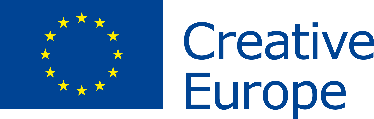 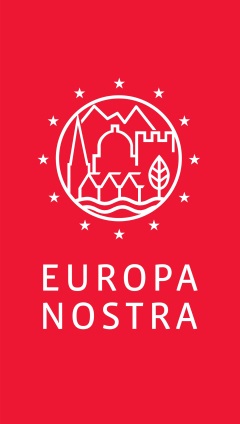 CONTACTOSEuropa NostraAudrey Hogan, ah@europanostra.orgT. +31 70 302 40 52; M. +31 63 1 17 84 55 European Commission Nathalie Vandystadt nathalie.vandystadt@ec.europa.eu, +32 2 2967083Hispania NostraRepresentante de Europa Nostra en EspañaMaría Chapa, secretaria@hispanianostra.org 91 5424135,  676 487045MÁS INFORMACIÓNAcerca de cada proyecto premiado:Information and jury’s comments, Photos and Videos (in high resolution)Press release in various languagesCreative Europe website Commissioner Navracsics websitewww.hispanianostra.org